Нижегородская область
Городецкий район
Детский оздоровительный лагерь «Спутник-kids»Информационно-методический сборник по организации отдыха детей и их оздоровления «Многоуровневая подготовка кадров к летнему сезону «Вожатская трилогия»»

Авторы сборника: Кузнецова О.А., директор;Вавина Т.В., методист;
Бубнова В.В., культорг;
Муратов А.С., культорг;
Чернова А.М., заместитель директора 
по воспитательной работе.


2021 год1.Общая характеристика информационно-методического сборника по организации отдыха детей и их оздоровления1.1 Пояснительная записка
В 2021 году вопрос качественной подготовки вожатых встал особенно остро. Из-за пандемии ковида летом 2020 года в Нижегородской области вместо 70ти загородных организаций отдыха и оздоровления детей смогли  открыть свои двери только 5 детских санаториев и 3 загородных лагеря. Сотни вожатых Нижегородской области после прохождения обучения и получения профессии не смогли выехать на свои первые смены, перенять опыт от более опытных коллег и стать впоследствии транслянтами лагерных традиций.  	При подборе кадров на летние смены 2021 года мы столкнулись со следующим: отработавшие 2-3 сезона вожатые защищают дипломы и озадачены поиском работы, а вожатые, которые прошли обучение и не получили опыт в 2020ом году, не готовы вести за собой, воодушевлять личным примером и передавать опыт тем, кто получил свидетельство о получении профессии в 2021 году.  Программы профессиональной подготовки по должностям служащих в области образования и педагогики дают базовые знания о работе вожатого, но только этого не достаточно для быстрой адаптации сотрудников в незнакомом лагере. В предыдущих годах эту сложность можно было устранить благодаря опытным напарникам, которые на смене знакомили малоопытных коллег со спецификой лагеря и помогали освоиться. Для плавной и комфортной преемственности поколений среди вожатых в ДОЛ «Спутник-kids» соотношение опытных и новых работников должно составлять 67 % к 33% соответственно. Для сравнения, на первой смене 2021 года из 27 вожатых опыт работы имеют только 8 человек. 29,6% опытных вожатых (вместо 67%) к 70,4 % новичков (вместо 33%).  Это катастрофические для лагеря цифры, ведущие без экстренно принятых мер к некачественному предоставлению образовательных услуг и к срыву воспитательной работы. 1.2 Актуальность, педагогическая целесообразность, новизна и сроки реализации
Эта актуальная для общества проблема была спрогнозирована еще в 2020ом году, поэтому администрация ДОЛ «Спутник-kids» подготовила три различных образовательных блока, реализованных в апреле - мае 2021 года и впоследствии объединенных в сборник с методическими материалами для обучения вожатых помимо основной профессиональной подготовки «Многоуровневая подготовка кадров к летнему сезону «Вожатская трилогия»». Программа является уникальным образовательном предложением: аналогов многоступенчатого и разнообразного дополнительного образования вожатых нет. Педагогическая целесообразность сборника заключается в том, что программа позволяет на выходе иметь вожатых, которые знают законы и традиции лагеря, знакомы с  территорией и администрацией, имеют собственные методические разработки для разных тематических смен и возрастов, умеют общаться с родителями и детьми, понимают, как грамотно использовать ресурсы лагеря, знают санитарное законодательство. Сборник состоит из 3х крупных образовательных блоков: Традиционные для педагогических работников ДОЛ «Спутник-kids» лицензированные курсы повышения квалификации вожатых на платформе Zoom;Трехдневный выездной интенсив на территории ДОЛ «Спутник-kids»;Telegram-марафон, объединивший вожатых от Санкт-Петербурга до Дальнего Востока и позволивший рассказать о лучших практиках лагеря на Всероссийском уровне и привлечь кадры из других регионов. Использование платформы Telegram и выход на уровень страны стали новизной для ДОЛ «Спутник-kids». В марафоне приняли участие более 200 стажеров, вожатых, старших вожатых и педагогов – организаторов.1.3 Целевой блокТаким образом, учитывая запрос общества и сложившуюся эпидемиологическую ситуацию, целью разработки стало прогрессивное изменение программы дополнительного обучения вожатых с применением современных практико-ориентированных технологий в условиях угрозы распространения квалификационной ямы в ДОЛ. Программа является практико-ориентированной, так как каждый модуль, помимо обязательных дисциплин предусматривает научно-исследовательскую или методическую практики, реализуемые впоследствии в ДОЛ «Спутник-kids».Концептуальные подходыДля успешной реализации обучающих модулей мы выделяем две важные концепции.1. Концепция развития непрерывного образования взрослых в Российской Федерации на период до 2025 года представляет собой систему взглядов на содержание, принципы и основные приоритеты государственной политики, направленной на обеспечение возможностей по реализации права взрослого населения Российской Федерации на образование в течение всей жизни.. Эффективная подготовка по наиболее востребованным и перспективным профессиям требует пересмотра как содержания обучения, так и комплекса образовательных технологий, используемых системой непрерывного образования взрослых.2.Концепция педагогической поддержки О.С. Газмана. Главным объектом психолого-педагогической поддержки является не проблема, не действия, не поступок, а соответствующее состояние. Именно состояние является основой, фундаментом, который в итоге формирует направленность личности, ее поведение, поступки. Осложненное неблагоприятное состояние личности способствует развитию соответствующей системы отношений и поведения, а следовательно, и осложненному положению в обществе.Подходы:Системно-деятельный. Обеспечение возможности самостоятельно осуществлять деятельность, ставить учебные цели, искать и использовать необходимые средства и способы достижения. Обеспечение успешного усвоения знаний, умений и навыков и формирование картины мира.Личностно-ориентированный. Педагог знает индивидуальные особенности своих воспитанников, умеет диагностировать уровень сформированности личностных качеств, привлекает каждого ребенка к посильной для него деятельности, развивает самостоятельность и инициативу детей.Событийно-интегративный. Воспитание – активное социальное взаимодействие взрослых и детей в сфере их совместного бытия.Социализирующий. Формирование социально-значимых качеств личности, необходимых для успешной социализации, воспитание подрастающего поколения в социуме, педагогическая поддержка творческой самореализации личности в социуме.Аксиологический. Образование  и воспитание как процесс освоения ценностей. Здоровьеформирующий. Здоровье рассматривается в целостности его физического, психического и духовного статуса, тем самым определяется вектор сопровождения образовательного процесса в парадигме здоровья личности в целом.
2.  Курсы повышения квалификации на платформе Zoom2.1 Общие положенияКурсы повышения квалификации проводятся ежегодно с 2017 года и являются обязательными для тех, кто намерен летом работать в ДОЛ «Спутник-kids». Стоимость курса составляет 1000 рублей с человека. Затраченные на обучение средства целиком возвращаются летом в премиальной части зарплаты. 
 Участники курса: вожатые, имеющие свидетельство о получении профессии специалиста, участвующего в организации деятельности детского коллектива, или проходящие обучение на данный момент. В 2021 году курсы повышения квалификации успешно закончили 43 человека.Форма проведения: дистанционно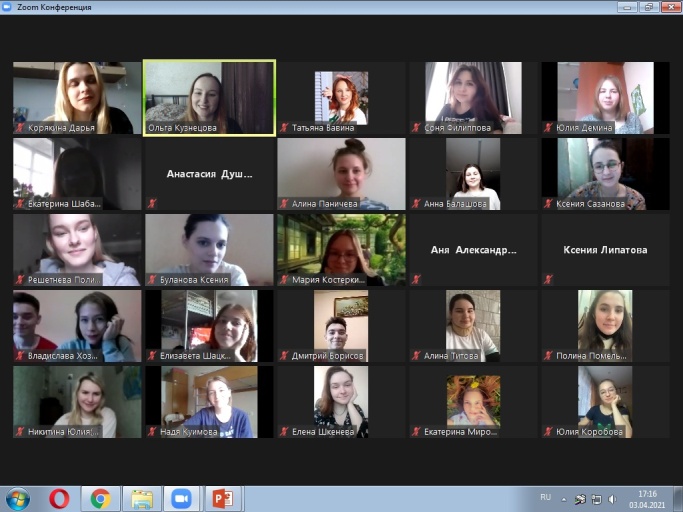 Сроки проведения: 3 апреля – 11 мая 2021 года по субботам и воскресеньям. Дополнительно предусмотрена самостоятельная работа. За составление программы обучения и ее реализацию отвечает директор ДОЛ «Спутник-kids».Среди актуальных  направлений в воспитании детей летнего оздоровительного сезона мы выделяем: Различные виды безопасности: личная, физическая, психологическая, санитарная, информационная, компьютерная, финансовая, дорожная, на воде, при угрозе ЧС;Патриотизм: среди знаковых событий выделяем 800-летие Нижнего Новгорода и 100-летие со дня создания пионерского движения;Синтез науки, искусства и спортаРазвитие эмоционального интеллекта.
Для реализации данных направлений вожатые должны владеть исчерпывающей информацией, а потому в программу обучения вставляем образовательные модули, связанные с выделяемыми направлениями.2.2 Программа курса2.3 Социальное партнерство
  До пандемии ковида занятия на курсах повышения квалификации проходили очно. С 2020 года встречи перешли на платформу Zoom. Такая форма работы позволила привлечь к проведению  обучения социальных партнеров. Так, одним из спикеров курсов повышения квалификации стала автор блога, интернет-маркетолог, camp-coach в b2camp.ru CEO, методист, игротехник в 2bcamp.ru Байкалова Анна Юрьевна из города Новосибирск, которая давно зарекомендовала себя на Всероссийском уровне как специалист в области лагерной педагогики.  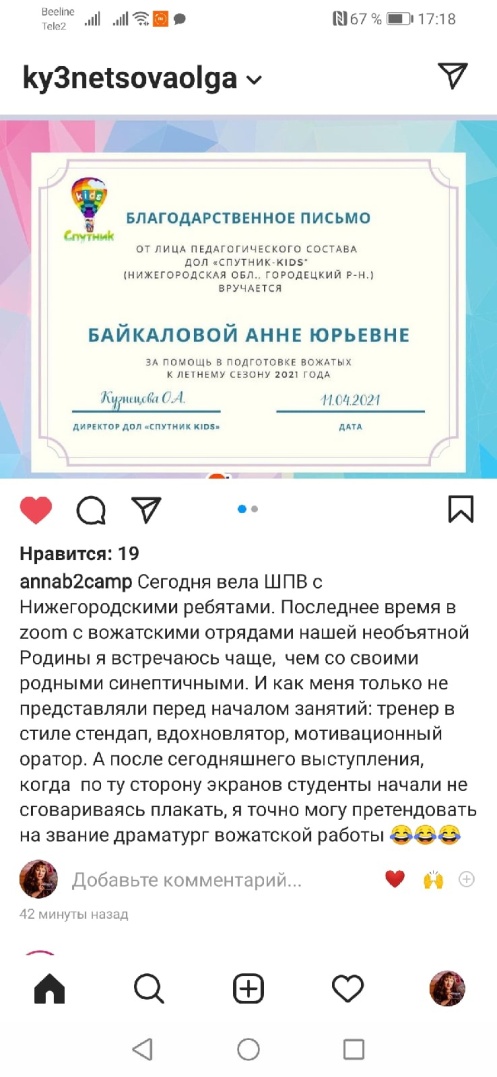 Анна Юрьевна на своем занятии рассказала о важности владения игротехникой, посоветовала образовательные курсы на эту тему, делилась опытом со смен.2.4 Ключевые мероприятия курсаДОЛ «Спутник-kids» является тематическим лагерем. В связи с этим образовательные модули  разработаны с учетом тематик смен.2.5 Отзывы о курсах повышения квалификации«Вожатый - птица, которая летает очень высоко, но что бы с каждым летним сезоном становиться лучше, нужно повышать уровень своих знаний и прокачивать свои вожатские навыки. В этом очень клëво мне помогли Курсы повышения квалификации от ДОЛ Спутник- kids! На этих курсах я по - новому открыла для себя игротехнику, проведение свечек и генерацию мероприятий! Получилось обменяться опытом как с уже опытными вожатыми, так и с теми, кто только начинает свой путь. В общем и целом КПК - это очень крутая прокачка себя!», - Сямтомова А.В. 
3. Выездная школа – интенсив «Прокачай в себе вожатого»3.1 Общие положенияШкола-Интенсив проводится второй раз.  Впервые такой формат проведения был использован в 2019 году. Затем пришлось приостановить выезды из-за пандемии ковида. Школа-Интенсив продолжает активно погружать участников обучения в тематики летних лагерных смен 2021 года. Важным отличием Школы-Интентива от других образовательных направлений является очное присутствие всех учеников. Стоимость участия складывается из затрат на питание, проживание и раздаточные материалы и составляет 1900 рублей с человека.Участники: программа Школы-Интенсив «Прокачай в себе вожатого» рассчитана на слушателей курсов повышения квалификации, а также для специалистов других образовательных организаций, которые хотели бы узнать лучшие практики ДОЛ «Спутник-kids». В 2021 году в Школе-Интенсив приняли участие 39 человек.Сроки проведения: 23 – 25 апреля 2021года.Форма проведения: очная.Все участники были поделены на 3 группы по 13 человек. У каждой группы был куратор, который оценивал успешность усвоения материала учениками. Видео-отчет: https://vk.com/korolevazinkca?w=wall173451868_2758
          Фото-отчет: https://vk.com/album-85784378_279004257За составление программы обучения и ее реализацию отвечает директор ДОЛ «Спутник-kids».3.2 Программа для вожатых и стажеровКлючевые мероприятия школы – интенсив1. Всесоюзный тимбилдинг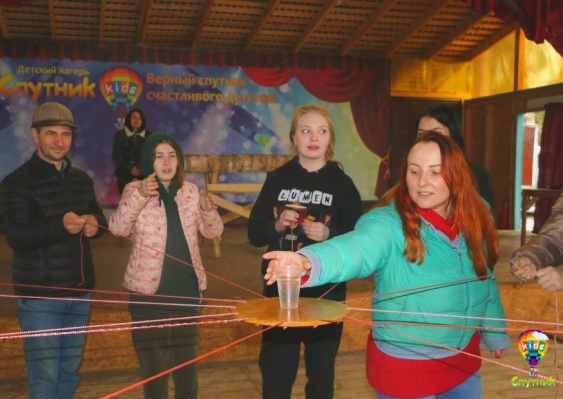  Важным событием Школы-Интенсив стало прохождение тимбилдинга, в котором приняли участие не только педагогические работники и участники выезда, но и работники службы уборки, службы технической эксплуатации, службы бронирования путевок, службы территориального контроля, службы питания, медицинской службы, дирекция и представители Учредителя ДОЛ «Спутник-kids» ООО «Спутник». Тимбилдинг для всех структурных подразделений проводился впервые и позволил познакомить между собой работников всех должностей и возрастов. 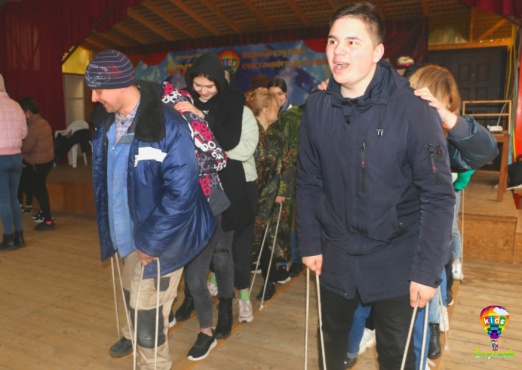 2. Стартин «Фестиваль «Латина»Каждая группа до слета получила задание разработать часть танцевального стартина: подбирали музыку, готовили реквизит, конкурсы и задания. Такой формат позволил каждой группе познакомиться до слета, что поспособствовало улучшению командной работе во время выезда. 3. Вожатские настольные игрыВажную часть в программе Школы-Интенсив заняли настольные игры, разработанные ресурсным центром педагогического менеджмента и маркетинга «B2CAMP».  Участники слёта познакомились с такими играми, как «Планерка», «Вожатский тестдрайв», «12 огоньков», «Напарники». Примечательно, что каждая игра является продуманной методической разработкой, которая помогает вожатому отточить свои навыки в понимании логики развития смены, кризисных моментов, проведении вечерних огоньков или в работе с напарником/администрацией.Знакомство с проведением игр по финансовой грамотности, опубликованных на сайте https://doligra.ru/
3.4 Отзывы о Школе-Интенсив«Маленькое путешествие в лагерь во время рутинной весны. О чем ещë можно мечтать? Но на самом деле, это я говорю о Школе Интенсив Спутник- kids!
Это суперская возможность, чтобы прочувстовать на себе особенности лагеря, и то КАК здесь живут дети летом. Какой у них распорядок для, чем они занимаются и как вообще себя здесь ощущают. Ты на 3 дня становишься настоящим ребёнком, а потом уже и уезжать не хочется. Это клëвая возможность познакомится с теми, кто уже через пару месяцев станут твоими друзьями, напарниками или наставниками! Именно здесь можно прочувствовать людей и атмосферу, завести знакомства и понять, как же тебе повезло оказаться в Спутник- kids!”, - Сямтомова А.В.«Школа-интенсив - это хорошая площадка для повышения уровня вожатского мастерства. Полезные мастер-классы и лекции были наполнены очень нужной информацией. Помимо этого, было полезно слушать опытных спикеров, которые делились своими способами и методами работы с детьми. Хочется отметить важность предварительной подготовки участников к проведению школы: подготовка мероприятий, командное взаимодействие и творческая работа. На мой взгляд, такой способ организации школы подходит как для новичков, так и для опытных вожатых. Спасибо за такую возможность», - Чекалкина Е.С.
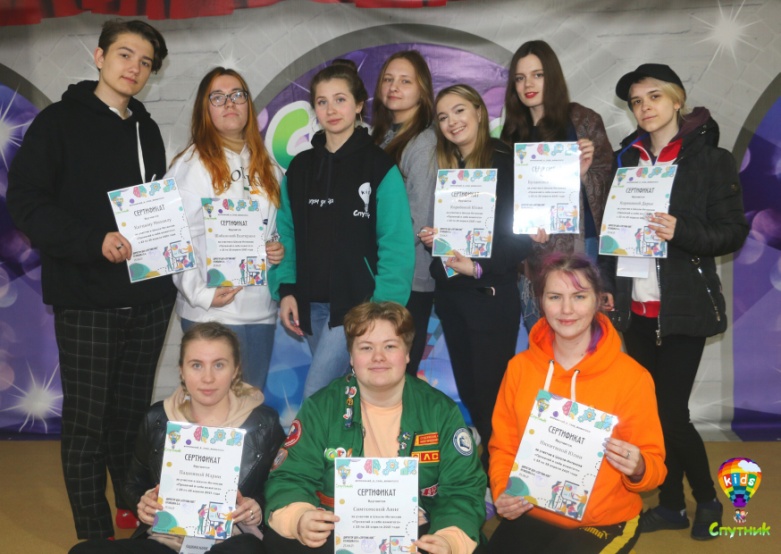 4. Telegram-марафон «Вожатые, объединяйтесь»
 	4.1 Общие положения 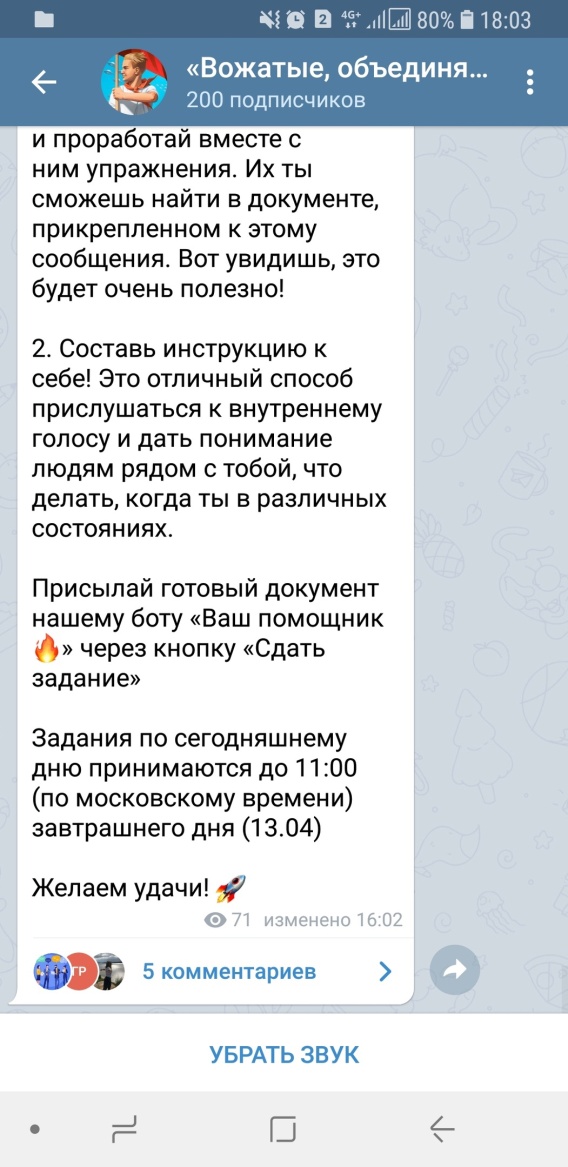  Telegram-марафон «Вожатые, объединяйтесь» был разработан методическим отделом ДОЛ «Спутник-kids» для привлечения в лагерь специалистов из других регионов. Образовательные материалы выкладывались на Telegram – канале «Вожатые, объединяйтесь!». Для участия было необходимо установить на компьютер или смартфон мессенджер Telegram. Участник самостоятельно подписывались на Telegram – канал «Вожатые, объединяйтесь!» при помощи чат бота @MarathonSputnikBot, что означало добровольное согласие активно принимать участие в марафоне: ежедневно изучать образовательный контент, выполнять задания марафона индивидуально и в командах с другими участниками. 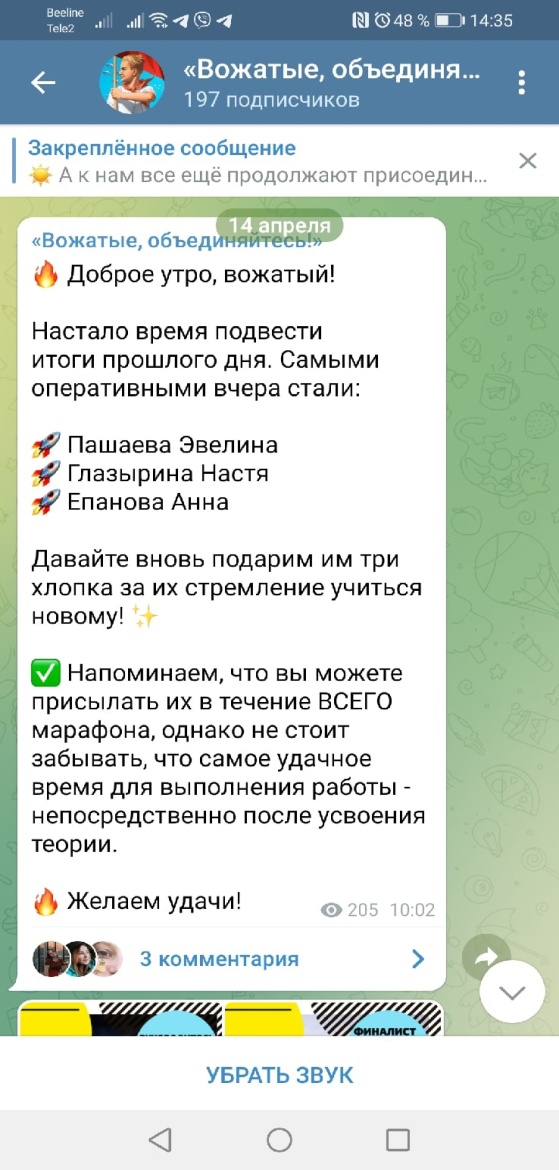 Участники: В Проекте приняли участие более 200 помощников вожатых, вожатых, старших вожатых, методистов, педагогов - организаторов и других педагогических работников детских оздоровительных лагерей, участвующих в реализации летней загородной кампании в 2021 году. Форма проведения: заочно. Сроки проведения: 12 – 19 апреля 2021 года4.2 Программа марафона
4.3 Информационное сопровождение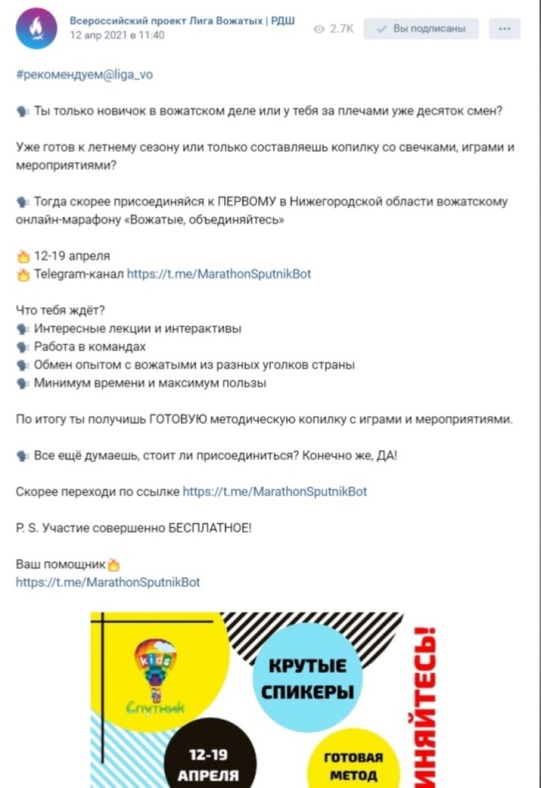 Большое количество людей приняло участие в марафоне благодаря информационной поддержке. Информацию о проведении марафона в своих аккаунтах опубликовали «Лига вожатых» и «Вожатник». 
Региональные ресурсы:
1. https://vk.com/pro_otdyh_522.https://vk.com/spo_puzzle3.https://vk.com/spo_teplo4. https://vk.com/spofocus Федеральные ресурсы:https://vk.com/liga_vohttps://vk.com/vojatnik4.4 Отзывы«Спасибо организаторам! Было очень полезно обновить знания перед летним сезоном. Особенно продуктивно прошли занятия по игротехнике и коммуникации с напарником, почерпнула для себя несколько полезных упражнений. Уверена, что они пригодятся на сменах», - Бубнова В.В.4.5 География участников


5. Кадровое, финансовое обеспечение, использование ресурсовВсе образовательные модули были подготовлены методическим отделом ДОЛ «Спутник-kids» во главе с директором. В реализации программы обучения приняли участие 3 старших вожатых, 2 методиста, а также приглашенные спикеры Байкалова Анна Юрьевна, Гладун Екатерина Александровна, Зуева Надежда Алексеевна, Антонова Анна Александровна.Стоимость участия в курсах повышения квалификации составляет 1000 рублей. Эта сумма возвращается виде премии после отработанной смены.Стоимость участия в школе-интенсив составляет 1900 рублей. Эта сумма покрывает затраты лагеря на проживание, питание, расходные материалы и не компенсируется.	Telegram – марафон опубликован в свободном доступе и является некоммерческим образовательным продуктом. Уникальным реализацию программы делает то, что в связи с несложным ресурсным обеспечением ее можно тиражировать в других лагерях и образовательных организациях. Ресурсное обеспечение:Личный компьютер с веб-камерой у каждого спикера курсов повышения квалификацииПлатформа для создания дизайна Canva для создания афиш, грамот и благодарственных писемНастольные игры для вожатыхМультимедийное и музыкальное оборудованиеУчебные классы и концертный зал для проведения выездной Школы-ИнтенсивКостюмы из лагерной костюмернойКанцелярия: бумага формата А4, ручки, фломастеры, карандашиДипломы, грамотыЦветной и черно-белый принтерыДостигнутые результатыКомплексный и разносторонний подход к дополнительному обучению кадров в ДОЛ «Спутник-kids» был использован впервые. Нам удалось изменить привычную программу обучения и достигнуть поставленных задач, а именно:             Познакомить с внутренними правилами, территорией и традициями ДОЛ «Спутник-kids».Объяснить систему управления в ДОЛ «Спутник-kids»Сформировать навык создания актуальных для разных возрастов детей методических разработокМотивировать к изучению возрастной психологии и к прохождению образовательного курса по развитию эмоционального интеллектаПознакомить с документами, регламентирующими деятельность лагеряСформировать представления о материально-техническом представлении лагеря
Это нам дало по итогу летнего сезона 2021 года следующее:Процент неадаптированных к лагерю детей составил 0,04% от общего числа отдохнувших в лагере детей, что является результатом грамотной работы вожатых.Ни один ребенок за 4 смены из младших отрядов не уехал из-за тоски по дому или наличия «плачущего родителя». Из 82х вожатых, работавших в ДОЛ «Спутник-kids» лишь у 4х человек не были пройдены образовательные модули, из-за чего порог вхождения в работу у них оказался выше. ДОЛ «Спутник-kids» прошел проверки всех надзорных органов без предписаний, так как у вожатых не было проблем с подготовкой документов, разрешающих работу. Большое число положительных отзывов от родителей в социальных сетях именно о работе вожатых.В сентябре 2021 года поступило 3 заявки на обучение весной 2022 года.          Используемые электронные материалы:      1. Игропрактика в образовании https://openedu.ru/course/misis/IGRO/Видео-курсы о роли эмоционального интеллекта на сайте Лига Вожатых https://xn--80admnw0a7d.xn--p1ai/video-courseБиблиографияЛабиринт души. Терапевтические сказки / О.В. Хухлаева,О.Е. Хухлаев. – 2020. – 208с. Атлас новых профессий 3.0. / Под ред. Д. Варламовой, Д. Судакова. — М.: Интеллектуальная Литература, 2020. — 456 с.Образование для сложного общества: Доклад Global Education Futures / Под ред. П. Лукши, П. Рабиновича, А. Асмолова. — М., 2018. — 211 с.Россия 2025: от кадров к талантам / The Boston Consulting Group; Сбербанк / В. Бутенко, К. Полунин, И. Котов, Е. Сычева, А. Степаненко и др. — 2017. — 69 с.Сергеев И. С. Профессиональное самоопределение и его сопровождение в постиндустриальном мире: попытка прогноза / И. С. Сергеев, Н. Ф. Родичев, М. А. Сикорская-Деканова // Профессиональное образование и рынок труда. — 2018. — № 4. — С. 39−50.ФЕДЕРАЛЬНЫЙ  УРОВЕНЬФедеральный закон от 29.12.2012 г. № 273-ФЗ “Об образовании в Российской Федерации”.Федеральный закон от 24.07.1998 г. № 124-ФЗ “Об основных гарантиях прав ребенка в Российской Федерации”.Указ Президента Российской Федерации от 07.05.2018 г. № 204  “О национальных целях и стратегических задачах развития Российской Федерации на период до 2024 года”.Национальный проект “Образование”: федеральные проекты “Современная школа”, “Успех каждого ребенка”, “Поддержка семей, имеющих детей”, “Цифровая образовательная среда”, “Учитель будущего”, “Молодые профессионалы”, “Новые возможности для каждого”, “Социальная активность”, “Экспорт образования”, “Социальные лифты для каждого”.Распоряжение Правительства РФ от 29.05.2015 г. № 996-р “Об утверждении Стратегии развития воспитания в Российской Федерации на период до 2025 года”.Распоряжение Правительства РФ от 04.09.2014 г. № 1726-р “Об утверждении Концепции развития дополнительного образования детей”.Указ Президента Российской Федерации от 21.07.2020 № 474 "О национальных целях развития Российской Федерации на период до 2030 года"Распоряжение Правительства РФ от 12.11.2020 N 2945-Р <Об утверждении плана мероприятий по реализации в 2021 - 2025 годах Стратегии развития воспитания в Российской Федерации на период до 2025 года>Распоряжение Правительства РФ от 22 мая 2017 г. № 978-р Об утверждении Основ государственного регулирования и государственного контроля организации отдыха и оздоровления детейРЕГИОНАЛЬНЫЙ УРОВЕНЬ       Субъект РФ Нижегородская областьПостановление Правительства Нижегородской области от 21 декабря 2018 года № 889 “Стратегия социально-экономического развития Нижегородской области до 2035 года”.Паспорт регионального проекта “Современная школа”.Паспорт регионального проекта “Цифровая образовательная среда”.Паспорт регионального проекта “Социальная активность”.Паспорт регионального проекта “Учитель будущего” Паспорт регионального проекта “Успех каждого ребенка”.Паспорт регионального проекта “Поддержка семей, имеющих детей”.Приказ министерства образования, науки и молодежной политики Нижегородской области от 27.12.2018 г. №2926 “Об утверждении плана мероприятий (“Дорожной карты”) по внедрению бережливых технологий в системе образования Нижегородской области на период 2018-2021 годы.Приказ министерства образования, науки и молодежной политики Нижегородской области от 14.08.2018 г. №1808 “О внедрении бережливых технологий в системе образования Нижегородской области”.Приказ министерства образования Нижегородской области от 24.07.2017 г. № 1715 “Об утверждении методических рекомендаций о создании и функционировании муниципального опорного центра дополнительного образования детей”.Приказ министерства образования Нижегородской области от 16.12.2016 г. № 4243 “Об организации проектной деятельности”.Приказ министерства образования, науки и молодежной политики Нижегородской области от 22.01.2021 № 316-01-63-63/21Об утверждении плана мероприятий по организации работы по противодействию идеологии терроризма на 2021 годПостановление от 15.06.2020 №1979 Администрация города Нижнего Новгорода «Об организации отдыха, оздоровления и занятости детей и молодежи города Нижнего Новгорода»Курсы повышения квалификации на платформе ZoomВыездная школа – интенсив «Прокачай в себе вожатого»Telegram-марафон «Вожатые, объединяйтесь»03 апреля - 11 мая 2021 года23 - 25 апреля 2021 года12 - 19 апреля 2021 года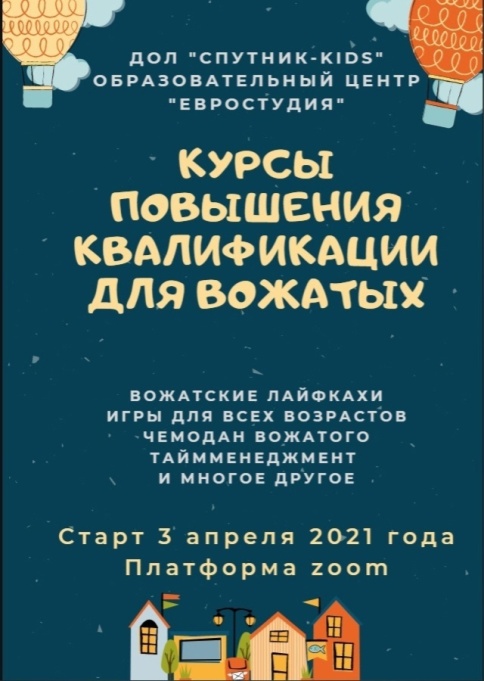 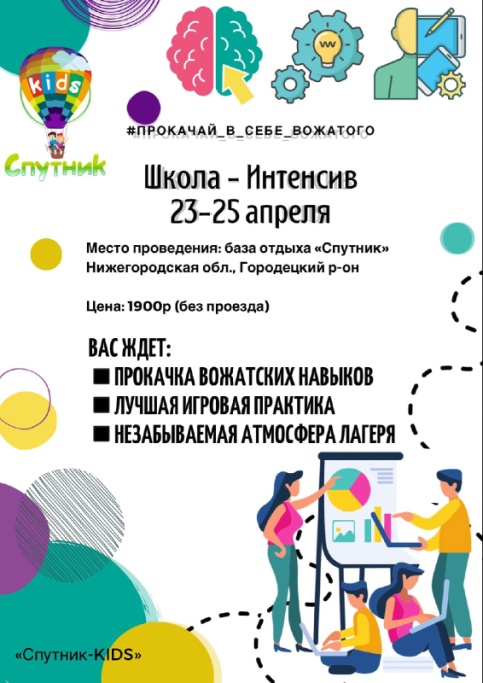 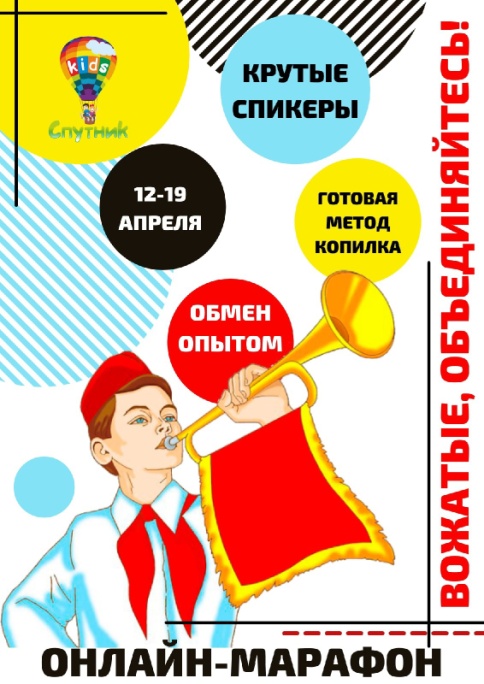 ЗадачиОжидаемый результатОжидаемый результатОжидаемый результатОжидаемый результатЗадачиОбучающийся должен знатьОбучающийся должен уметьОбучающийся будет иметь опытМетодики оценки результативностиПознакомить с внутренними правилами, территорией и традициями ДОЛ «Спутник-kids».Законы, территорию, внутренние правила и традиции ДОЛ «Спутник-kids».Необходимые электронные ресурсы лагеря.Свободно ориентироваться в план-сетках смен, многоуровневых расписаниях на каждый день,  с легкостью находить любой объект на территории «Спутник-kids» (10га)В составлении правил  и законов на внутриотрядном уровне в различных тематиках смен.В образовательном и игровом форматах передвигаться по территории.

В работе с электронными педагогическими дневниками.Разработка внутриотрядных законов в тематике сменыУспешное прохождение игры РВС для педагогического составаОбъяснить систему управления в ДОЛ «Спутник-kids»Функционал каждого педагогического работника на сменеПравильно адресовать рабочий вопросНаблюдениеСформировать навык создания актуальных для разных возрастов детей методических разработокМетодику работы с конструкторами игр и мероприятий Создавать собственные методические разработки для разных тематических смен и возрастов,Написания сценариев внутриотрядных мероприятий, вечерних огоньков, дистанционных гостеманийСоздание каждым участником методических разработок  различных форматов в тематике смен для всех возрастовОгоньки . Ссылка на разработки https://drive.google.com/drive/folders/1sxxFFgZA3zp1kQpfm4BW1-OEqS-TZ9UYМотивировать к изучению возрастной психологии и к прохождению образовательного курса по развитию эмоционального интеллектаВозрастные особенности детей, классификации родителей, правила телефонного этикетаОбщаться с родителями и детьми.Понимать причинно-следственные связи поступков детей.Находить подход к каждому ребенку.Предвидеть конфликтные ситуации и предотвращать их.Применять методики воспитания на различных возрастах детейУчет возрастных и психологических игр в методических разработокНаличие в личных методических копилках вожатых игр на снятие эмоционального напряженияУспешное моделирование участниками курсов телефонных разговоров с законными представителямиСформировать представления о материально-техническом представлении лагеряКак грамотно использовать  ресурсы лагеряВключать в планирование внутриотрядной деятельности инфраструктуру лагеря.Использования помещений лагеря и работы с инфраструктурой и мультимедийным оборудованиемМероприятия и игры составлены с учетом МТО, помещений и объектов ДОЛ «Спутник-kids»Познакомить с документами, регламентирующими деятельность лагеряЗнают законодательство, в том числе санитарное.Действовать в соответствии с законодательством
Грамотно оформлять документы для работы Готовить личные документы для работыПланировать деятельность с учетом ковидных ограничений и разобщения отрядовГотовить мероприятия, связанные с различными темами обеспечения безопасностиНаличие справки о несудимости, личной медицинской книжки, справки о психиатрическом освидетельствованииРазработаны мероприятия с учетом разобщения отрядовСоставлен алгоритм действий по воспитанию  гигиены детьми№Название темыКол-во часов В том числеВ том числе№Название темыКол-во часов ТеорияПрактика1.Вводное занятие11-2.Особенности работы вожатого в ДОЛ «Спутник-KIDS»11-3.Тимбилдинг. От проведения к созданию новых этапов9274.Эффективная работа с законными представителями детей8355.Логика развития лагерной смены12396.Профилактика и предупреждение конфликтов в детском коллективе. Мониторинг. НЛС5327.Планирование внуториотрядной работы10288.Игровые технологии:- с детьми 8 – 9 лет- с детьми 10 – 12 лет
- с детьми 13 – 15 лет205159.Разработка и проведение лагерных мероприятий422  10.Возрастная психология. Развитие эмоционального интеллекта936  11.Правовые аспекты работы вожатого422  12. Методика проведения отрядных огоньков1055  13.СМИ в лагере 633  14.Самоуправление422  15.Особенности работы в ковидном режиме422Итого97Мероприятие Тематика сменыВидеосъемка инсценировки любой пьесы У.Шекспира на выбор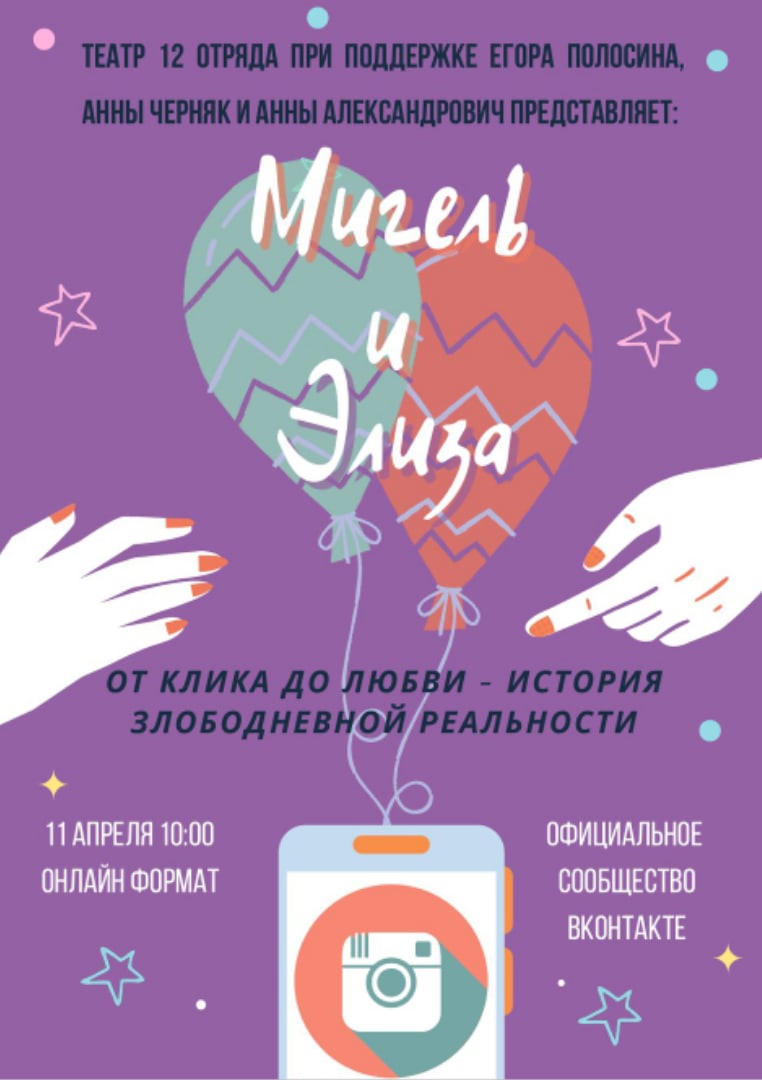 Театрально-экспериментальная:  "Укрощение Шекспира: История одного гения"Написание пострелизов для группы Вконтакте о прожитом дне отряда в тематике сменыЛюбая смена на выборСоздание собственных методических разработок: внуториотрядные мероприятия, вечерние огоньки, игры, дистанционные гостемании с отрядами разных возрастовЛюбая смена на выборРешение кейсовРешение кейсов1.Вы вожатый на 3ей смене про Шекспира (театральная смена) младшего отряда. Прошла свечка знакомств, и Вам требуется вручить детям подарочки, связанные с тематикой смены. Что это будет (финансово недорогое, но очень ценное). 5 вариантовТеатрально-экспериментальная:  "Укрощение Шекспира: История одного гения"2.Вы вожатый на 4ой смене старшего отряда. Начало смены. Вам необходимо представить детям систему рейтинга в Вашем отряде (повышение в должностях раз в три дня). За какие заслуги и их количество будет происходить повышение в должности? Каким образом будет отслеживаться накопление каждым ребенком очков, приближающих к новой должности?Интеллектуально – фантастическая: "Новая эра впечатлений. Стратегия успеха"3.Вы вожатый на 1ой смене (смена про первых пионеров, прорыв в кинематографе, живописи и т.д. ) старшего отряда. Конец смены, и Вам требуется подвести итоги смены (лирический формат мероприятия), где каждый участник сможет оценить работу команды и свой вклад в нее. Назовите 3 конкретных возможных формы работы в этом мероприятии (не свечка).Историко-патриотическая: "Пионеры и  Zoomerы  -  Время первых! Назад на сто!"4. Вы вожатый на 2ой смене про Латинскую Америку среднего отряда. За плечами половина смены, и Вам требуется для дополнительной мотивации детей разработать внутриотрядное КТД, которое лучше позволит погрузить детей в тематику смены и заинтересовать. Назовите 5 возможных вариантов заданий детям в этом мероприятии.Научно-феерическая: "Экспедиция в тропики.  Латинский квартал"5.Вы вожатый на 4ой смене младшего отряда. Начало смены. Вам необходимо разработать кодекс законов в тематике смены (10 пунктов).Интеллектуально – фантастическая: "Новая эра впечатлений. Стратегия успеха"1 день (23.04.19)1 день (23.04.19)1 день (23.04.19)1 день (23.04.19)Мероприятие Время проведенияМесто1.Сбор участников в Нижнем НовгородеДо 16.00Пл. Ленина2.Трансфер Нижний Новгород – Спутник-kids16:00-17:30-3.Встреча участников, знакомство, размещение17:30-18:00Спортивный корпус4.Фото-кросс + инструктажи18:00-19:00Территория лагеря5.Ужин19:00-19:30Ресторан«У Ильича»6.Командообразование19:45-21:00Группа 1. Класс 1.1
Группа 2. Класс 1.2
Группа 3. Класс 2.17.Стартин «Фестиваль «Латина»» 21:00-22:30Каюта8.Рефлексия по отрядам22:30-23:30Группа 1. Класс 1.1
Группа 2. Класс 1.2
Группа 3. Класс 2.19.Вожатские настолки23:30-01:002 день (24.04.19)2 день (24.04.19)2 день (24.04.19)2 день (24.04.19)2 день (24.04.19)2 день (24.04.19)2 день (24.04.19)2 день (24.04.19)МероприятиеМероприятиеМероприятиеМероприятиеМероприятиеВремя проведенияМесто1.ПодъемПодъемПодъемПодъемПодъем8:30-9:00Спортивный корпус2.Тематическая зарядкаТематическая зарядкаТематическая зарядкаТематическая зарядкаТематическая зарядка9:00-9:15Футбольная площадка3.ЗавтракЗавтракЗавтракЗавтракЗавтрак9:15-9:45Ресторан«У Ильича»4.Утренний информационный сборУтренний информационный сборУтренний информационный сборУтренний информационный сборУтренний информационный сбор9:45-10:00Каюта5.1. «Как научить ребенка летать» Гладун Е.А. Класс 1.11. «Как научить ребенка летать» Гладун Е.А. Класс 1.12. Методика создания ТБ
Бруснигин А.В. Класс 2.12. Методика создания ТБ
Бруснигин А.В. Класс 2.12. Методика создания ТБ
Бруснигин А.В. Класс 2.110:00-11:206.1. Методика создания ТБ
Бруснигин А.В. Класс 2.11. Методика создания ТБ
Бруснигин А.В. Класс 2.12. «Как научить ребенка летать» Гладун Е.А. Класс 1.12. «Как научить ребенка летать» Гладун Е.А. Класс 1.12. «Как научить ребенка летать» Гладун Е.А. Класс 1.111:30-12:507.Рефлексия по отрядамРефлексия по отрядамРефлексия по отрядамРефлексия по отрядамРефлексия по отрядам13:00-13.30Группа 1. Класс 1.1
Группа 2. Класс 1.2
Группа 3. Класс 2.18.ОбедОбедОбедОбедОбед13:30-14:15Ресторан«У Ильича»1. «Подросток в стране неоправданных ожиданий» Гладун Е.А.
Класс 2.11. «Подросток в стране неоправданных ожиданий» Гладун Е.А.
Класс 2.11. «Подросток в стране неоправданных ожиданий» Гладун Е.А.
Класс 2.12.«Детективное агентство «НЛС»» Вавина Т.В.
Класс 1.12.«Детективное агентство «НЛС»» Вавина Т.В.
Класс 1.114:20-15:351.«Детективное агентство «НЛС»» Вавина Т.В. 
Класс 1.11.«Детективное агентство «НЛС»» Вавина Т.В. 
Класс 1.11.«Детективное агентство «НЛС»» Вавина Т.В. 
Класс 1.12.«Подросток в стране неоправданных ожиданий»  Гладун Е.А.
Класс 2.12.«Подросток в стране неоправданных ожиданий»  Гладун Е.А.
Класс 2.115:45-17:0010.«Catch the chicken». «Catch the chicken». «Catch the chicken». «Catch the chicken». «Catch the chicken». 17:05-17.50Баскетбольная площадка11.МК по выборуМК по выборуМК по выборуМК по выборуМК по выбору18:00-19:0011.«Образование на игровой платформе. Финансовая грамотность д/детей». Каюта«Малыши. Инструкции по применению» 
Класс 1.1«Малыши. Инструкции по применению» 
Класс 1.1«Малыши. Инструкции по применению» 
Класс 1.1Катя Чупрова “Внутриотрядная работа”
Класс 2.118:00-19:0012.УжинУжинУжинУжинУжин19:00-19:45Ресторан«У Ильича»13.Круг подведения итоговКруг подведения итоговКруг подведения итоговКруг подведения итоговКруг подведения итогов20:00-20:45Каюта14.Рефлексия по отрядамРефлексия по отрядамРефлексия по отрядамРефлексия по отрядамРефлексия по отрядам20.50:22.00Группа 1. Класс 1.1
Группа 2. Класс 1.2
Группа 3. Класс 2.115.ГитарникГитарникГитарникГитарникГитарник22:30-00:00Каюта3 день (25.04.19)3 день (25.04.19)3 день (25.04.19)3 день (25.04.19)3 день (25.04.19)3 день (25.04.19)МероприятиеМероприятиеМероприятиеВремя проведенияМесто1.Подъем. Сбор.Подъем. Сбор.Подъем. Сбор.8:00-9.00СК2.ЗавтракЗавтракЗавтрак9:00-9.30Ресторан«У Ильича»3.МК по выборуМК по выборуМК по выбору9:45-10.30«Мама, я больше не Будда. Дзен – миф или реальность?»
Клас 1.1  «В чем твоя сила, брат?» 
Класс 1.2«Горы по колено. Покори любой возраст»
Класс 2.19:45-10.30Подготовка к тимбилдингуПодготовка к тимбилдингуПодготовка к тимбилдингу10:30-11.004.Всесоюзный тимбилдинг ВКВсесоюзный тимбилдинг ВКВсесоюзный тимбилдинг ВК11:00-13:00Летняя веранда5.Подведение итогов. Награждение участниковПодведение итогов. Награждение участниковПодведение итогов. Награждение участников13:00-13.30Каюта6.ОбедОбедОбед13:30-14:30Ресторан«У Ильича»7.Отъезд в Нижний НовгородОтъезд в Нижний НовгородОтъезд в Нижний Новгород15:00-Название и описание образовательного занятияДомашнее заданиеСсылка на занятиеДень 11. Возьми своего друга и проработай вместе с ним упражнения. Их ты сможешь найти в документе, прикрепленном к этому сообщения. Вот увидишь, это будет очень полезно!

2. Составь инструкцию к себе! Это отличный способ прислушаться к внутреннему голосу и дать понимание людям рядом с тобой, что делать, когда ты в различных состояниях.https://drive.google.com/file/d/1hMlVOwEkUydbi5xZ9FljVBUP66bxNHie/viewДень 2Придумать свою собственную игру, использовав технику конструктора игр (прикреплён ниже)

Вы можете выбрать любой возраст детей, формат игры, день смены и тд. Мы никак не ограничиваем ваш полёт фантазии.День 3Вам необходимо придумать и прописать в документе Word «костяк» онлайн-мероприятия, по определенным критериям, которые будут ниже.
Выбирайте любой из представленных вариантов, и скорее выполняйте задание.
 Стратегическая игра, средний возраст.
Название - «Рыба-лягушка», основной период смены
 Лирический вечер, РВО.
Название – «Привет, Андрей», заключительный период смены
 Ролевая игра, старший возраст.
Название – «Робот Семен», орг. период смены
 Деловая игра, младший возраст.
Название - «Средневековый рынок», основной период сменыhttps://drive.google.com/file/d/1JSpWcIfGMui-ZPdckE4lSgmyablQ6yz1/viewДень 4Тебе нужно разработать чёткую и интересную систему рейтинга для кадров, детей внутри отряда или между отрядами на выбор. Тематику смены можно выбрать самостоятельно.https://drive.google.com/file/d/1OoUEuZI_E5N847lChp0mq1enxNum8GeJ/viewДень 5Тебе нужно придумать и прописать свечку используя методику "Ассоциации"(по карточкам Имаджинариум). Работать вы можете в парах, в мини-группах или самостоятельно.https://drive.google.com/file/d/1JPas_G9s9FsOYVyLfN2xHRBtKG_MBXob/viewДень 6Вспомнить реальную кризисную ситуацию из лагеря и прописать, как это можно было предотвратить, что делать в момент кризиса и как из него выходить, если он все таки состоялсяhttps://drive.google.com/file/d/1SziILf-e4Lhrs4wR3PUQoxei19By_cqP/viewДень 7https://drive.google.com/file/d/1SZV_fEMsze4-WGf0K0aDZIaQlHG5fmdI/view